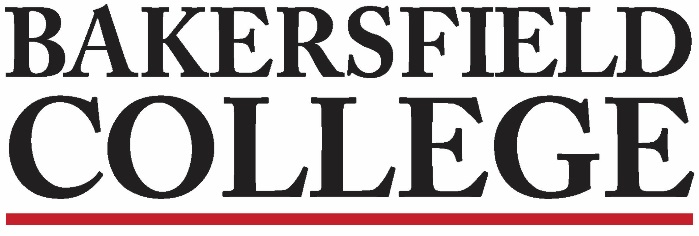 Accreditation and Institutional Quality (AIQ) CommitteeNovember 22, 20223:00 to 4:00 L160AgendaAIQ Members: Grace Commiso, Jessica Wojtysiak, Reggie Bolton, Kristin Rabe, Jennifer Achan, Sooyeon Kim, Leo Ocampo, Mindy Wilmot, Sondra Keckley, Kimberly Nickell, Talita Pruett, Jason Stratton, Laura Miller, Teresa McAllister, Tom Moran, James Donahue, Kim Arbolante, Patsy Garcia, Sheila Fuller, Shehrazad Barraj & Amanda AnguianoApproval of Minutes 10-25-225 minutesChair Report: Grace and Jessica ACCJC – ISER Preparation Charge ApprovedCore Value: LearningWe foster curiosity, inquiry, critical thinking, and creativity within a sage and rigorous academic environment so that we might be empowered to radically transform our community into one that gives voice and power to all people. 5 minutesAssessment Update: Mindy Wilmot5 minutesProgram Review Report: Kim Nickell5 minutesBC & KCCD Accreditation Survey – Results 35 minutes